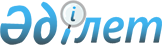 Об установлении публичного сервитутаРешение акима села Акжигит Бейнеуского района Мангистауской области от 5 октября 2021 года № 14
      В соответствии со статьей 19, подпунктом 2) пункта 4 статьи 69 Земелного кодекса Республики Казахстан, подпунктом 6) пункта 1 статьи 35 Закона Республики Казахстан О местного государственном управлении и самоуправлении в Республике Казахстан РЕШИЛ:
      1. Установить публичной сервитут сроком на 10 (десять) лет без изьъятия участков у собственников и у земепользователей товариществу с ограниченной ответственностью "Р-2-Р.KZ" на земельные участки расположенные на территории села Акжигит общей площадью  3,9291 гектаров для проведения инженерных сетей (ВОЛС).
      2. Государственному учреждению "Аппарат акима села Акжигит" в установленном законодательством порядке обеспечить:
      напровление настоящего решени на официальное опубликование;
      размещение на официальном интернет-ресурсе аппарат акима Бейнуского района;
      3. Настоящее решение вводится в действие со дня его первого официального опубликования.
					© 2012. РГП на ПХВ «Институт законодательства и правовой информации Республики Казахстан» Министерства юстиции Республики Казахстан
				
      Акима села Акжигит 

Ж.Салиев
